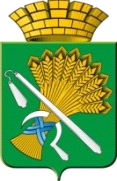 АДМИНИСТРАЦИЯ КАМЫШЛОВСКОГО ГОРОДСКОГО ОКРУГАП О С Т А Н О В Л Е Н И Еот 22.12.2023 N 1462О внесении изменений в составы экспертных советов Камышловского городского округа, утвержденных постановлением главы Камышловского городского округа от 03.10.2017 года №906 «Об утверждении положения об экспертных советах Камышловского городского округа «Власть», «Наука», «Бизнес», «Общественность», «СМИ» (с учетом внесенных изменений от 27.11.2017 года №1089, от 23.08.2018 №749, от 02.02.2021 №75,  от 13.12.2022 №1219)В соответствии со ст.11, 39 Федерального закона от 28 июня 2014 года № 172-ФЗ «О стратегическом планировании в Российской Федерации», Федеральным законом от 06 октября 2003 года №131-ФЗ «Об общих принципах организации местного самоуправления в Российской Федерации, постановлением Правительства Свердловской области от 30.03.2017 № 208-ПП «О Методических рекомендациях по разработке (актуализации) стратегий социально-экономического развития муниципальных образований, расположенных на территории Свердловской области», руководствуясь Уставом Камышловского городского округа, в целях повышения эффективности работы по определению основных приоритетов развития территории Камышловского городского округа на период до 2030 года и в целях выработки предложений, а также координации совместных действий с исполнительными органами государственной власти Свердловской области, в соответствии с кадровыми изменениями, администрация Камышловского городского округаПОСТАНОВЛЯЕТ:1. Внести в составы экспертных советов Камышловского городского округа, утвержденных постановлением главы Камышловского городского округа от 03.10.2017 года №906 «Об утверждении положения об экспертных советах Камышловского городского округа «Власть», «Наука», «Бизнес», «Общественность», «СМИ» (с учетом внесенных изменений от 27.11.2017 года №1089, от 23.08.2018 №749, от 02.02.2021 №75,  от 13.12.2022 №1219), следующие изменения:1) Состав экспертного совета «Власть» Камышловского городского округа изложить в новой редакции (Приложение 1);2) Состав экспертного совета «Общественность» Камышловского городского округа изложить в новой редакции (Приложение 2);3) Состав экспертного совета «Бизнес» Камышловского городского округа изложить в новой редакции (Приложение 3);2. Настоящее постановление разместить на официальном сайте администрации Камышловского городского округа.3. Контроль за исполнением настоящего постановления оставляю за собой.ГлаваКамышловского городского округа                                               А.В. ПоловниковПриложение №1к постановлению администрацииКамышловского городского округаот  22.12.2023  № 1462Состав экспертного совета «Власть» Камышловского городского округа Приложение №2к постановлению администрацииКамышловского городского округаот  22.12.2023 № 1462Состав Экспертного совета «Общественность» Камышловского городского округа  Приложение №3к постановлению администрацииКамышловского городского округаот 22.12.2023 № 1462Состав Экспертного совета «Бизнес» Камышловского городского округаПоловников Алексей Владимировичглава Камышловского городского округа, председатель экспертного совета Камышловского городского округа «Власть»Члены экспертного совета:Члены экспертного совета:Власова Елена Николаевназаместитель главы Камышловского городского округаЧикунова Татьяна Анатольевнапредседатель Думы Камышловского городского округа (по согласованию)Мартьянов Константин Евгеньевичпервый заместитель главы Камышловского городского округаСоболева Алена Александровназаместитель главы Камышловского городского округа Акимова Наталья Витальевнаначальник отдела экономики администрации Камышловского городского округаНифонтова Татьяна Валерьевнаначальник отдела архитектуры и градостроительства администрации Камышловского городского округаСенцова Елена Васильевнаначальник организационного отдела администрации Камышловского городского округаПьянкова Татьяна Владимировнаначальник отдела жилищно-коммунального и городского хозяйства администрации Камышловского городского округаРой Екатерина Александровнаначальник юридического отдела администрации Камышловского городского округаСолдатов Александр Григорьевичначальник финансового управления администрации Камышловского городского округаУдалов Александр Владимировичначальник отдела гражданской обороны и пожарной безопасности Камышловского городского округаКузнецова Ольга Михайловнапредседатель комитета по образованию, культуре, спорту и делам молодежи администрации Камышловского городского округа Макарова Наталья Борисовнапредседатель комитета по управлению имуществом и земельным ресурсам администрации Камышловского городского округаЕвдокимова Татьяна Валерьевнапредседатель Камышловской городской организации профсоюза работников народного образования и науки Российской Федерации (по согласованию)Сенцова Наталья АльбертовнаПредседатель экспертного совета Камышловского городского округа «Общественность»;     председатель Общественной палаты Камышловского городского округа (по согласованию)Члены экспертного советаЧлены экспертного советаБоровиков Иван Николаевичначальник Территориального отраслевого исполнительного органа государственной власти Свердловской области - Управления социальной политики Министерства социальной политики Свердловской области №8 (по согласованию) Сенцова Евгения Михайловнадиректор Государственного автономного учреждения социального обслуживания Свердловской области "Комплексный центр социального обслуживания населения Камышловского района» (по согласованию)Кремлева Марина Васильевнадиректор государственного казённого учреждения службы занятости населения Свердловской области «Камышловский центр занятости» (по согласованию)Бродовикова Алла Ивановнаруководитель местного отделения Свердловской областной общественной организации ветеранов войны, труда, боевых действий, государственной службы, пенсионеров Камышловского городского округа (по согласованию)Закачурина Ирина Валентиновнаглавный врач государственного автономного учреждения здравоохранения Свердловской области «Камышловская центральная районная больница» (по согласованию)Темирбаев Радик МинхаиловичПредседатель экспертного совета Камышловского городского округа «Бизнес», председатель совета предпринимателей Камышловского городского округа (по согласованию)Члены экспертного советаЧлены экспертного советаБеспутина Алла Михайловнаиндивидуальный предприниматель Камышловского городского округа (по согласованию)Григорьева Елена Владимировнаруководитель дополнительного офиса ПАО «Сбербанк» в городе Камышлове (по согласованию)Дураева Татьяна Михайловнадиректор ООО «Оригинал» (по согласованию)Безродных Олег Александровичиндивидуальный предприниматель (по согласованию)Шульгин Григорий Васильевичиндивидуальный предприниматель (по согласованию)Потысьев Иван Сергеевичиндивидуальный предприниматель (по согласованию)Незговорова Инесса Адольфовнаиндивидуальный предприниматель (по согласованию)